PONIEDZIAŁEKWeź dwa ołówki. Spróbuj przerysować poniższy obrazek, rysując jednocześnie prawą i lewą ręką. Powodzenia 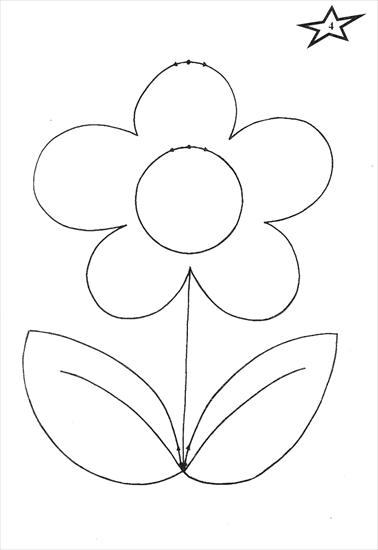 